SECTION 4: DIGESTION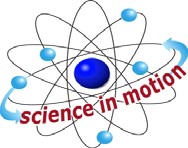 LABINTRODUCTIONWestminster CollegeThe body consists of various systems. The mouth, esophagus, stomach, small intestine, and large intestine make up the digestive system. It takes one minute for food to move from the esophagus to the stomach where it will remain for an hour.  Food will then spend four hours in the small intestine and 15 hours in the small intestine. Students will learn more about each step of the digestive system through a series of demonstrations and experiments in this lesson.ASSESSMENT ANCHORS ADDRESSEDPURPOSEStudents will study the sequential steps of digestion and the roles of teeth and the mouth, esophagus, stomach, small intestine, large intestine, and colon in the function of the digestive system.MATERIALSTeacher provides items marked with *Westminster College SIM	Page 1For the class:Sandwich bagsUnsalted soda crackersIodine solutionBenedict’s solutionHot potPyrex measuring cupStethoscopeWater*Paper towelsCupsKnifeCelery stalk*JarFood coloringDialysis tubing